図書館ニュース　「ほんわか」　第６１号　この図書館ニュース「ほんわか」はテープ版のほか、デイジー版（ＣＤ）と点字版、拡大文字版、墨字（普通文字版）もご用意しております。　また、パソコンのメール版でもお送りすることができます。　もし、他の種類で送ってほしいという希望がございましたら、お知らせください。内容　１．図書館からのお知らせ２．ごぞんじですか　こんな人　こんな本３．ベストオーダー（よくリクエストされている本）から　４．編集後記１．図書館からのお知らせ（１）読書バリアフリー講演会のお知らせ　・テーマ：「知的障害者の読書を支援するーわかりやすい図書と代読ボランティ　　　アの養成・活動ー」　・講師：藤澤　和子(ふじさわ・かずこ)氏（びわこ学院大学教育福祉学部教授）　　講師は、特別支援学校での教員としての経験から知的障害児と読書の問題に着目し、読書支援について実践的な研究に取り組んでこられました。特にスウェーデンで考案され、普及したＬＬブック（やさしく読める本）をいち早く日本に紹介し、ご自身も日本語版ＬＬブックの出版に取り組んでおられます。　　日時：令和５年（２０２３年）１０月７日（土）午後２時～３時３０分　　会場：中央図書館６階　多目的室　　申し込み方法：市ホームページの専用フォーム、電話又はＦＡＸにて受付　　定員：50名（先着順）　　申込受付：令和５年（２０２３年）９月１９日（火）９時３０分から　　　　　　※手話通訳・磁気ループあり（２）バリアフリー映画上映会のお知らせ　バリアフリー映画上映会とは聴覚障害者用日本語字幕と、視覚障害者用音声ガイド、手話通訳が付いていて、どなたでもお楽しみいただける映画会です。　・上映作品：「コーダ　あいのうた」（２０２１年作品 上映時間１１２分）　・監督：シアン・ヘダー　・出演：エミリア・ジョーンズ、トロイ・ゴッツァー、マーリー・マトリンほか　高校生のルビーは、両親と兄の4人家族の中で一人だけ耳が聴こえる。家族のために、ルビーは幼い頃から“通訳”となり、家業の漁業も毎日欠かさず手伝っていた。新学期、合唱クラブに入部したルビー。顧問の先生がルビーの歌の才能に気づき、都会の名門音楽大学の受験を強く勧めるのだが…　日時：令和５年（２０２３年）１０月２５日（水）１３：３０～（開場：１３：００）　　会場：中央図書館　６階　多目的室　申込方法：市ホームページの専用フォーム、FAX、電話にて受付　申込受付：１０月１１日（水）９：３０～　定員：６０名（先着順）バリアフリー読書支援担当　電話　０５０－７１０５－８１５６２．ごぞんじですか　こんな人　こんな本（１）話題の本のご紹介　今回の「ほんわか」も、前号に続き、ベストオーダーから話題の本を２冊ご紹介します。　１冊目は、「ミステリー」の４位の本で、井上　真偽(いのうえ・まぎ)さんの「アリアドネの声(こえ)」です。救えるはずの事故で兄を亡くした青年・ハルオは、贖罪の気持ちから救助災害ドローンを製作するベンチャー企業に就職する。業務の一環で訪れた、障がい者支援都市「WANOKUNI」で、巨大地震に遭遇。ほとんどの人間が避難する中、一人の女性が地下の危険地帯に取り残されてしまう。それは「見えない、聞こえない、話せない」という三つの障がいを抱え、街のアイドル（象徴）として活動する中川博美だった――。崩落と浸水で救助隊の侵入は不可能。およそ６時間後には安全地帯への経路も断たれてしまう。ハルオは一台のドローンを使って、目も耳も利かない中川をシェルターへ誘導するという前代未聞のミッションに挑む。【点字、音声デイジーで製作中】　２冊目は、「歴史・時代小説」の３位の本で、村木　嵐(むらき・らん)さんの「まいまいつぶろ」です。口が回らず誰にも言葉が届かない、歩いた後には尿を引きずった跡が残り、その姿から「まいまいつぶろ(カタツムリ)と呼ばれ馬鹿にされた君主、第九代将軍・徳川家重。しかし、幕府の財政状況改善のため宝暦治水工事を命じ、田沼意次を抜擢した男は、本当に暗愚だったのか…？ 廃嫡を噂される若君と、後ろ盾のない小姓、二人の孤独な戦いが始まった。【点字、音声デイジーで製作中】（２）	新作「シネマ・デイジー」のご紹介　他の図書館等で新しく製作されたシネマ・デイジー２０タイトルをご紹介します。　聞いてみたい映画があれば、中央図書館バリアフリー読書支援担当まで、ご連絡ください。　タイトルの後に、主な出演者もしくは監督や原作者の名前を記しています。また、一部の作品には簡単な内容紹介を付けています。日本の映画【１１タイトル】●「黄色(きいろ)い涙(なみだ)」　二宮　和也(にのみや・かずなり)　出演昭和３８年、晩春―。高度経済成長期の真っただ中の東京・阿佐ヶ谷で、４人の芸術家の卵と、ひとりの勤労青年が出会う。貧しいながらも笑い声の絶えない彼らの毎日。やがて彼らの前に、現実の壁が立ちはだかる…。●「鯉(こい)のはなシアター　広島(ひろしま)カープの珠玉秘話(しゅぎょくひわ)を　　　　映像化(えいぞうか)したシネドラマ」　時川　英之(ときがわ・ひでゆき)　監督東京での暮らしに疲れ、６年ぶりに広島へと戻って来た愛実(あいみ)。経営難でもうすぐ閉館する祖父の映画館。突然現れた徳澤(とくざわ)という不思議な男。徳澤は「昔のカープはお金がなくても知恵を絞って生き残ってきた」と、広島カープの昔話を出しながら、映画館を復興させる様々なアイデアを提案する。●「国盗(くにと)り物語(ものがたり)Ｄｉｓｃ－１　前編　総集編（ＮＨＫ大河ドラマ）」　司馬　遼太郎(しば・りょうたろう)　原作●「国盗り物語　Ｄｉｓｃ－２　後編　総集編（ＮＨＫ大河ドラマ）」●「サマーフィルムにのって」　松本　壮史(まつもと・そうし)　監督時代劇オタクの女子高生監督が主役に抜擢したのはタイムトラベラー！？青春映画には欠かせない恋と友情に加え、時代劇、ＳＦ、全ての要素が華麗にシンクロ。物語は奇跡的なラストシーンへと向かう。●「シェフは名探偵(めいたんてい)　Ｄｉｓｃ２」　西島　秀俊(にしじま・ひでとし)　出演●「逃(に)げるは恥(はじ)だが役(やく)に立(た)つ　ＤＩＳＣ２」星野　源(ほしの・げん)　出演●「ハチミツとクローバー」　蒼井　優（あおい・ゆう）出演浜美大に通う、竹本、森田、真山、あゆの４人は、花本研究会で知り合った仲間。ある日、竹本は花本先生の従兄弟の娘で、天才的な絵を描くはぐみと出会う。ダイナミックに絵を描くはぐみを見て、竹本は一瞬にして恋に落ちてしまう。●「必死剣鳥刺(ひっしけんとりさ)し」　藤沢　周平(ふじさわ・しゅうへい)　原作時は江戸。東北は海坂藩の物頭・兼見三左エ門(かねみ・さんざえもん)は、藩主・右京太夫の愛妾・連子(れんこ)を城中で刺し殺した。最愛の妻・睦江(むつえ)を病で喪った三左エ門にとって、失政の元凶である連子刺殺は死に場所を求めた武士の意地でもあった。が、意外にも寛大な処分が下され、一年の閉門後、再び藩主の傍らに仕えることになるのだが…。●「ベトナムの風(かぜ)に吹(ふ)かれて」　松坂　慶子(まつざか・けいこ)　出演ハノイ在住の日本語教師・小松みゆき氏が認知症の母とのベトナム暮らしを綴った同名原作の映画化。今ふたたび岐路にたつ大人たちの青春と人生の輝き。雪降りしきる越後から、熱気あふれるベトナムへ。人生の冒険はつづく！●「ミンボーの女(おんな)」　伊丹　十三(いたみ・じゅうぞう)　監督ヤクザに狙われ悪化の一途を辿る名門ホテルを舞台に、ヤクザとミンボー専門女弁護士の戦いを描く。外国の映画【９タイトル】☆以下は日本語吹き替え版です。●「エントラップメント」　ショーン・コネリー　出演ＮＹでレンブラントの名画が盗まれた。莫大な損失を被った保険会社の調査員ジンはその華麗なる手口から、伝説の怪盗マックの仕業と確信していた。ジンは新たな獲物を餌に、マックを罠にかけるべく、自らも同業者と偽りマックに近づくのだが…。●「カルテット！　人生(じんせい)のオペラハウス」　ダスティン・ホフマン　監督引退した音楽家たちが暮らす「ビーチャム・ハウス」で穏やかに余生を送るレジー、シシー、ウィルフのもとに、昔のカルテットメンバーでありながら、野心とエゴで皆を傷つけ去っていったジーンがやってくる。近く開かれるコンサートが成功しなければハウス閉鎖という危機を迎え、誰もが伝説のカルテット復活に期待を寄せるが…。●「ＳＩＮＧ」（アニメーション）　ガース・ジェニングス　監督粋なコアラのバスター・ムーンが所有する劇場は、その活況も今は昔、客足は遠のき借金の返済も滞り、今や差し押さえの危機に瀕していた。そんな状態でもあくまで楽天的なバスターは、劇場にかつての栄光を取り戻すため、世界最高の歌唱コンテストを開催するという最後の賭けに出る。●「ＳＩＮＧ　ネクストステージ」（アニメーション）コアラのバスター・ムーンが運営するニュー・ムーン・シアターは連日満席で、ブタのロジータとグンター、ヤマアラシのアッシュ、ゾウのミーナら出演者は大人気。地元で成功を収めながらも、バスターには聖地クリスタル・タワー・シアターで新しいショーを披露するという夢があった。●「素敵なウソの恋まじない」　ダスティン・ホフマン　出演内気で心優しい老人ホッピーさんは、アパートの下の階に住む女性シルバーさんに恋をする。そんなある日、シルバーさんがペットのカメの成長が遅いことを心配していると知ったホッピーさんは、彼女を喜ばせるために１００匹ものカメを買い集め、彼女のカメを少しずつ大きなものに取り替えていくが…。●「ステージ・マザー」　トム・フィッツジェラルド　監督テキサスの田舎町に住む主婦・メイベリンは、ある日、疎遠だった息子・リッキーの訃報を受け、サンフランシスコへ向かう。そこで、息子がドラァグクイーンで破綻寸前のゲイバーを経営していたことを知らされる。バーの経営権を相続することになったメイベリンは、困惑しながらも、ゲイバー再建のため立ち上がる。●「ターミナル」　トム・ハンクス　出演ニューヨークＪＦＫ国際空港に降り立った東欧のクラコウジア人、ビクター・ナボルスキー。彼の祖国はクーデターによって事実上消滅し、パスポートも無効になってしまった。行き場を失い、当てのない空港ターミナルでの生活を始めるが、彼はかけがえのない、果たすべきひとつの約束を抱えていた。●「バック・トゥ・ザ・フューチャー　ＰＡＲＴ３」　ロバート・ゼメキス　監督●「マリーゴールド・ホテルで会いましょう」　ジョン・マッデン　監督インドの高級リゾートホテルで魅惑の日々を送ろうと、イギリスから来た男女７人を待っていたのは、ボロホテルと異文化の洗礼だった。戸惑う彼らだったが、やがてこの地を愛し始めていく。しかし、ホテル閉鎖の知らせが入り…。３．ベストオーダー（よくリクエストされている本）から　枚方市立図書館の「文学」の活字図書のうち、よくリクエストされた本５０冊の中から３つのジャンル別に、８月１０日現在の上位１０位までのタイトルの本をご紹介します。　　【　　】内の数字はベスト５０全体の順位を表します。また、同じ期間のＣＤのベスト１０も併せてご紹介します。　なお、今回「歴史・時代小説」は７位までです。「ミステリー」１位【７位】「ハヤブサ消防団(しょうぼうだん)」　池井戸　潤(いけいど・じゅん)　著２位【８位】「世界(せかい)でいちばん透(す)きとおった物語(ものがたり)」杉井　光(すぎい・ひかる)　著３位【12位】「可燃物(かねんぶつ)」　米澤　穂信(よねざわ・ほのぶ)　著４位【14位】「アリアドネの声(こえ)」　井上　真偽(いのうえ・まぎ)　著５位【16位】「クスノキの番人(ばんにん)」　東野　圭吾(ひがしの・けいご)　著６位【17位】「脈動(みゃくどう)」　今野　敏(こんの・びん)　著７位【18位】「レモンと殺人鬼(さつじんき)」　くわがき　あゆ　著８位【21位】「ジウＸ(エックス)」　誉田　哲也(ほんだ・てつや)　著９位【24位】「六人(ろくにん)の嘘(うそ)つきな大学生(だいがくせい)」浅倉　秋成(あさくら・あきなり)　著10位【25位】「魔女(まじょ)と過(す)ごした七日間(なのかかん)」　東野　圭吾　著「歴史・時代小説」１位【２位】「木挽町(こびきちょう)のあだ討(う)ち」　永井　紗耶子(ながい・さやこ)　著２位【３位】「極楽征夷大将軍(ごくらく せいいたいしょうぐん)」　垣根　涼介(かきね・りょうすけ)　著３位【10位】「まいまいつぶろ」　村木　嵐(むらき・らん)　著４位【11位】「あだ討ち　柳橋(やなぎばし)の桜(さくら)　２」　佐伯　泰英(さえき・やすひで)　著５位【20位】「猪牙(ちょき)の娘(むすめ)　柳橋の桜　１」　佐伯　泰英　著６位【28位】「いつまで」　畠中　恵(はたけなか・めぐみ)　著７位【40位】「チンギス紀(き)　１７　天地」　北方　謙三(きたかた・けんぞう)　著「恋愛小説・ほか」１位【１位】「ハンチバック」　市川　沙央(いちかわ・さお)　著２位【４位】「図書館(としょかん)のお夜食(やしょく)」原田　ひ香(はらだ・ひか)　著３位【５位】「この夏(なつ)の星(ほし)を見(み)る」　辻村　深月(つじむら・みづき)　著４位【６位】「もっと悪(わる)い妻(つま)」　桐野　夏生(きりの・なつお)　著５位【９位】「墨(すみ)のゆらめき」　三浦　しをん(みうら・しをん)　著６位【13位】「わたしの幸(しあわ)せな結婚(けっこん)　７」顎木　あくみ(あぎとぎ・あくみ)　著７位【15位】「縁切(えんき)り上等(じょうとう)！離婚弁護士松岡紬(りこん べんごし まつおか つむぎ)の事件(じけん)ファイル　」　新川　帆立(しんかわ・ほたて)　著８位【19位】「水車小屋(すいしゃごや)のネネ」　津村　記久子(つむら・きくこ)　著９位【22位】「いい子(こ)のあくび」　高瀬　隼子(たかせ・じゅんこ)　著10位【23位】「汝(なんじ)、星(ほし)のごとく」　凪良　ゆう(なぎら・ゆう)　著※これらの作品は新刊の図書が多く点字版、デイジー版として製作されていないものもあります。ご希望の方は中央図書館バリアフリー読書支援担当までご相談ください。問い合わせ先　電話：０５０－７１０５－８１５５「ＣＤ」１位　「ＹＥＡＨ(イェー)！ＹＥＡＨ(イェー)！ＹＥＡＨ(イェー)！Ｊ－ＰＯＰ９０ＢＥＳＴ」　氷室　京介(ひむろ・きょうすけ)　ほか［ＣＤ２枚組］２位　「おいしいパスタがあると聞(き)いて／あいみょん」［ＣＤ２枚組］３位　「いきものばかり～メンバーズＢＥＳＴセレクション～／いきものがかり」［ＣＤ２枚組］４位　「色色衣(いろいろごろも)／スピッツ」［ＣＤ１枚］５位　「歌(うた)って育(そだ)てる！日本(にほん)のこころ季節(きせつ)を感(かん)じる童謡(どうよう)・唱歌(しょうか)・わらべうた　和(わ)の行事(ぎょうじ)･遊(あそ)び･四季(しき)の草花(くさばな)･食(た)べ物(もの)」　タンポポ児童合唱団(じどう がっしょうだん)［ＣＤ２枚組］６位　「＃エール　～３６５日(にち)をつなぐうた」　コブクロ　ほか［ＣＤ１枚］７位  「桂米朝上方落語選集(かつら・べいちょう かみがたらくご せんしゅう)旅(たび)のはなし　１～４」　桂　米朝［ＣＤ４枚組］８位　「心(こころ)を込(こ)めて・・・／本田　美奈子(ほんだ・みなこ)」［ＣＤ１枚］９位　「テレビこどもヒットソング　決定版(けっていばん)」　加納　幸乃(かのう・ゆきの)　ほか［ＣＤ１枚］10位　「日本(にほん)の恋(こい)と、ユーミンと。Ｔｈｅ　Ｂｅｓｔ　Ｏｆ　Ｙｕｍｉ　Ｍａｔｓｕｔｏｙａ　４０ｔｈ　Ａｎｎｉｖｅｒｓａｒｙ」　松任谷　由実(まつとうや・ゆみ)［ＣＤ３枚組］※　ＣＤをお借りいただく際は次のニつのことをご理解ください。（１）ＣＤの利用は障害のある人に限っていませんので、貸出中や予約が多い場合もあります。　申し込みをされても、なかなか順番がまわってこないことがあります。気長に余裕を持ってお申し込みください。（２）ＣＤの貸出期間は１週間で、貸出できる枚数は６タイトルまでです(２０２３年８月現在）視覚障害のある方には録音図書と同じように自宅にお送りすることができます。聞き終わりましたら、次に予約でお待ちの方がいる場合もありますので、返却期限はお守りください。４．編集後記　ヒマラヤの雪男、ＵＦＯなどと並んで世界の謎とされているネス湖のネッシー。８月２６日から２日間にかけて、５０年ぶりの大規模調査が行われたそうです。今回の調査では空からは赤外線カメラを搭載したドローンによる観察、高性能マイクによる水中の音の探知、湖の周りには、世界から集まった２００人のボランティア（モンスターハンター）が監視するのだとか。わくわくしますよね。９月に結果が報告されるそうですが、「ネッシーが実在した！！」というニュースよりも「やっぱり謎のまま」という話の方が、楽しみが先延ばしにできていいような…！　長く厳しい夏がやっと終わろうとしています。年々過ごしやすい秋が短くなっていきますね。短い間に秋の味覚を満喫することにしましょう。図書館ニュース　「ほんわか」　第６１号発行日　令和５年（２０２３年）９月２０日発行：枚方市立中央図書館　バリアフリー読書支援担当〒５７３－１１５９　枚方市車塚(くるまづか)２－１－１TEL：０５０－７１０５－８１５５FAX：０５０－７１０５－８１５２Ｅメールアドレス：toshokan5-3@city.hirakata.osaka.jp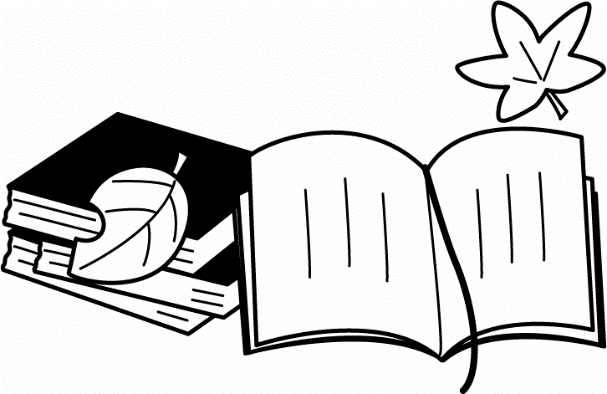 